Пермская краевая общественная организация "Любительская хоккейная лига Прикамья"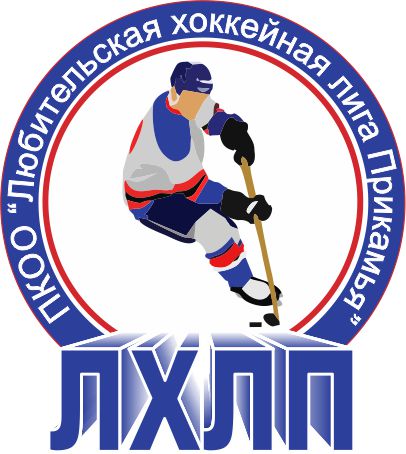  Кубок им В.П. СухареваЗаявка на матчПодпись руководителя команды:			___________ / ______________ /							                                          расшифровка
Дата заполнения: 		___________Полное названиеХоккейный клуб «Сокол»НазваниеХК «Сокол»ТренерЧичеров Валерий ИвановичСезон2015/2016АдминистраторКостылев Алексей Михайлович№ п/пФ.И.О.АмплуаВр, Зщ, Нп№
игрока в заявкеОтм.
К, АОтметка игрока на игру (с номером)1Лядов Максим АлександровичВр402Постников Алексей АлександровичВр733Филин Антон ВячеславовичВр14Белов Александр НиколаевичЗщА335Вагапов Денис ВасильевичНп616Васильев Андрей ЮрьевичНп167Дёмин Владимир ВикторовичНп278Злобин Виталий ЮрьевичЗщ179Ижиков Сергей АлександровичНп7110Кобелев Андрей СергеевичНпК7711Кобелев Дмитрий СергеевичЗщ8812Кокорин Дмитрий БорисовичЗщ6913Копытов Виталий АнатольевичЗщ14Костылев Алексей МихайловичЗщ715Краснопёров Иван БорисовичНп5516Куленко Владимир ВикторовичНп517Мингазов Олег РифовичНп1918Полянин Александр ВячеславовичНп7419Сазонов Сергей ДмитриевичНп420Снигирев Евгений ИвановичНп8121Солодников Дмитрий АлександровичНп5922Цепенников Роман ВасильевичЗщ84232425